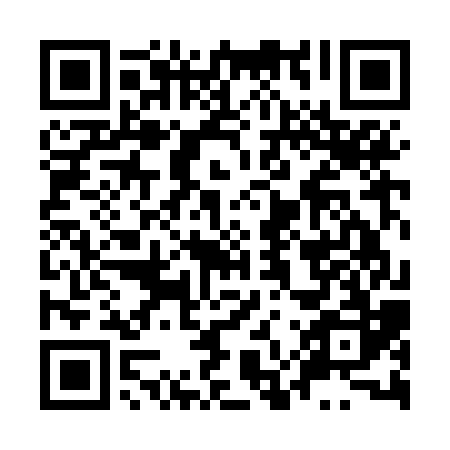 Ramadan times for Char Habar, BangladeshMon 11 Mar 2024 - Wed 10 Apr 2024High Latitude Method: NonePrayer Calculation Method: University of Islamic SciencesAsar Calculation Method: ShafiPrayer times provided by https://www.salahtimes.comDateDayFajrSuhurSunriseDhuhrAsrIftarMaghribIsha11Mon4:574:576:1312:103:346:076:077:2312Tue4:564:566:1212:103:346:086:087:2413Wed4:554:556:1112:103:346:086:087:2414Thu4:544:546:1012:093:346:096:097:2515Fri4:534:536:0912:093:346:096:097:2516Sat4:524:526:0812:093:346:106:107:2617Sun4:514:516:0712:083:346:106:107:2618Mon4:504:506:0612:083:346:116:117:2719Tue4:494:496:0512:083:346:116:117:2720Wed4:484:486:0412:083:346:116:117:2821Thu4:474:476:0312:073:346:126:127:2822Fri4:464:466:0212:073:346:126:127:2923Sat4:454:456:0112:073:346:136:137:2924Sun4:444:446:0012:063:346:136:137:3025Mon4:434:435:5912:063:336:146:147:3026Tue4:414:415:5812:063:336:146:147:3127Wed4:404:405:5712:063:336:156:157:3128Thu4:394:395:5612:053:336:156:157:3229Fri4:384:385:5512:053:336:156:157:3230Sat4:374:375:5412:053:336:166:167:3331Sun4:364:365:5312:043:336:166:167:331Mon4:354:355:5212:043:326:176:177:342Tue4:344:345:5112:043:326:176:177:343Wed4:324:325:5012:033:326:186:187:354Thu4:314:315:4912:033:326:186:187:355Fri4:304:305:4812:033:326:186:187:366Sat4:294:295:4712:033:316:196:197:377Sun4:284:285:4612:023:316:196:197:378Mon4:274:275:4512:023:316:206:207:389Tue4:264:265:4412:023:316:206:207:3810Wed4:254:255:4312:013:316:216:217:39